4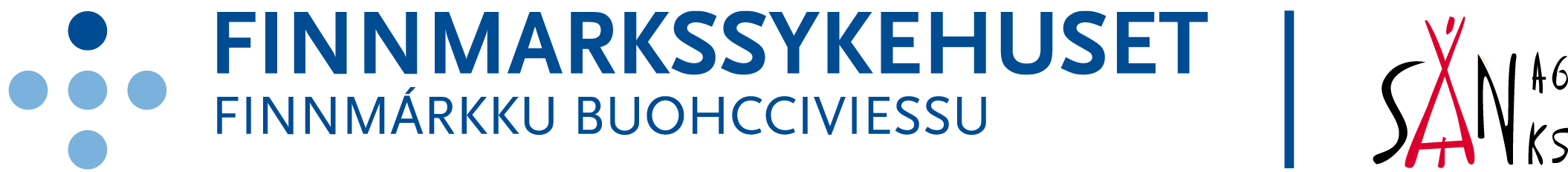 Ohcanskovvi 2025Ruhta dutkamii ja ovdánahttinbarguiPsyhkalaš dearvvašvuođasuddjen ja gárrendilledikšu Norgga sámi álbmogii Lea dehálaš deavdit ohcamuša daid dieđuid ektui mii skovi bajilčállagiin jerrojuvvo. Deaddil guovdu ránes saji, de beasat čállit ruvttui.  Sádde ohcanskovi vuolláičállagiiguin oktan mildosiiguin elektrovnnalaččat golmma pdf-fiilan: sanks-fou-soknader@finnmarkssykehuset.no áigemeari sisa. Ohcanáigemearri lea 31.10.2024 dii. 12:001. OhcciProšeaktajođiheaddjiOvddasvástideaddji ásahus/ DutkanovddasvástideaddjiNammaNammaVirgi/Akademalaš dutkkusVirgiBargosadjiBargosadji/ ÁsahusČujuhusČujuhusPoastanr./báikiPoastanr./báiki TelefovdnaTelefovdnaE-poastaE-poasta2. Prošeaktamálle  Dutkanprošeakta/ph.d/postdoc.             Ođđahutkamuš ja fágaovdánahttin     Álggahanstipeanda                                     Prošeaktaovdánahttin 3. Prošeavtta namma/ čuolbma4. Prošeavtta áigeplánaMan guhká jáhkát olles prošeavtta bistit:                                          Goassážis:       	         Goassážii:       Lea go prošektii ovdal juolluduvvon ruhta?   Juo.  Mana 5. čuoggái     II.  Mana 6. čuoggái 5. Čilge prošeavtta progrešuvnna jus prošeakta lea jođus (Søknadsveileder 4.4)Čuovvu go prošeakta áigeplána?                                                          Juo                      II   Čilge prošeavtta doaibmajođu ohcanáigemuttus dás. Vejolaš doaibmajohtuplána spiehkastemiid ferte vuođuštit/ čilget. 6. Ovttasbargoguoibmi/- guoimmit. Čále nama, e-poastačujuhusa, bargosaji, gealbbu, doaimmaid prošeavttas  – Duođaštusa ferte bidjat mielddusin. (Ohcanbagadus 4.5)	FUOM! Jus prošeakta oažžu DjO-doarjaga, de galgá SÁNAG:s leat okta dahje eambbo dáid rollain: prošeaktaeaiggát (ovddasvástideaddji ásahus), prošeaktajođiheaddji, prošeaktamielbargi dahje bagadalli (Ohcanbagadus 2.1).7. ProšeaktačoahkkáigeassuGalgá sisttisdoallat: Áššečuolmma, metoda, dieđalaš ja klinihkalaš mearkkašumi/ relevánssa dearvvašvuođalágádussii/SÁNAG:i, álmmuhanplána (eanemustá 200 sáni). Čoahkkáigeassu galgá leat dás, dat ii doala čujuhit protokollii, mii lea mielddusin. 8. 2024 ollislaš bušeahtta. Buot goluid ja boađuid ferte čilget. Geahča bagadusa ovdamearkka.Prošeaktajođiheaddji ja bargiid bálkkát, golut mat gusket geavaheaddjiváikkuheapmái, doaibmagolut, bálvalusaid oastimat ja eará golut. Olggosgolut/golut Olggosgolut/golut Gokču eará ruhtagálduiguin (NOK)Ohccu doarjja SÁNAG DjO-ruhtadeamis (NOK)SubmiSubmiOppalaš submi:  Oppalaš submi:  Doarjja/ruhtaduvvon Doarjja/ruhtaduvvon Doarjja/ruhtaduvvon NOKSÁNAG-DjO ruhtadeapmi*SÁNAG-DjO ruhtadeapmi*SÁNAG-DjO ruhtadeapmi*EaráEaráEaráOppalaš submi: Oppalaš submi: Oppalaš submi: Vejolaš kommentárat bušeahta hárrái. Ovdamearkka dihte jus leat ohcan ruđa máŋgga gáldus. Máŋggajahkásaš prošeavttain čilgejuvvojit eará jagiid bušeahtat protokollas/prošeaktačilgehusas – dása čállojuvvojit ollislaš jahkesupmit. 9. Olbmot geaidda ohccojuvvo bálkáruhta. Bija mielddusin buohkaid CV ja bálkáhanduođaštusa9. Olbmot geaidda ohccojuvvo bálkáruhta. Bija mielddusin buohkaid CV ja bálkáhanduođaštusa9. Olbmot geaidda ohccojuvvo bálkáruhta. Bija mielddusin buohkaid CV ja bálkáhanduođaštusa9. Olbmot geaidda ohccojuvvo bálkáruhta. Bija mielddusin buohkaid CV ja bálkáhanduođaštusaNammaRiegádandáhtonÁigodatVirge%Virgi/Akademalaš dutkkusBargosadjiMainna son galgá bargat? Mainna son galgá bargat? NammaRiegádandáhtonÁigodatVirge%Virgi/Akademalaš dutkkus     BargosadjiMainna son galgá bargat? Mainna son galgá bargat? NammaRiegádandáhtonÁigodatVirge%Virgi/Akademalaš dutkkusBargosadjiMainna son galgá bargat? Mainna son galgá bargat? 10. Ehtalaš neavvun/dohkkejumit. Bija mielddusin duođaštusaid, sáhttá sáddet maŋŋil go oažžu doarjaga. (ohcanbagadus 2.4 & 4.8)Persovdnagáhttenáittardeaddji☐ Jo, dohkkehuvvon  ☐ Ohcan lea sáddejuvvon  ☐ Ohcan galgá sáddejuvvot ☐ Ii guoskevašMedisiinnalaš ja dearvvašvuođafágalaš dutkanetihka guovllulávdegoddi (REK)☐ Jo, dohkkehuvvon (REK nr.                     )  ☐ Ohcan lea sáddejuvvon    ☐ Ohcan galgá sáddejuvvot 
☐ Ii guoskevašStáhta dálkkasdoaimmahat Jo, dohkkehuvvon  Ohcan lea sáddejuvvon   Ohcan galgá sáddejuvvot   Ii guoskevašÁššedovdi, ehtalaš lávdegoddi sámi dearvvašvuođadutkamii (sámi kollektiivvalaš  miehtan)  Jo, dohkkehuvvon  Ohcan lea sáddejuvvon     Ohcan galgá sáddejuvvot  Ii guoskevaš11. Bagadallan. Bija mielddusin CV ja bagadeaddjiduođaštusa. 11. Bagadallan. Bija mielddusin CV ja bagadeaddjiduođaštusa. 11. Bagadallan. Bija mielddusin CV ja bagadeaddjiduođaštusa. 11. Bagadallan. Bija mielddusin CV ja bagadeaddjiduođaštusa. VáldobagadalliVeahkkebagadalliNammaNammaVirgi/ Akademalaš dássiVirgi/Akademalaš dássiBargosadjiBargosadjiČujuhusČujuhusPoastanr. /báikiPoastanr./báikiTelefovdnaTelefovdnaE-poastaE-poasta12. Mildosiid bajilgovva12. Mildosiid bajilgovvaNr. 1Nr. 2Nr. 3Nr. 4Nr. 5Nr. 6Nr. 7Nr. 8Nr. 9Nr.1012. VuolláičállagatDáhton	Prošeaktajođiheaddji	Namma stuora bustávaiguinDáhto                    Hálddahuslaš jođiheaddji/ Dutkanovddasvástideaddji	Namma stuora bustávaiguinHálddahuslaš jođiheaddji/ dutkanovddasvástideaddji duođašta vuolláičállosiinnis ahte prošeavtta čađaheapmái láhččojuvvo dilálašvuohta jus ohcamuššii juolluduvvo ruhta; earret eará nu ahte oassálastit ožžot dárbbašlaš virgefriijavuođa. 